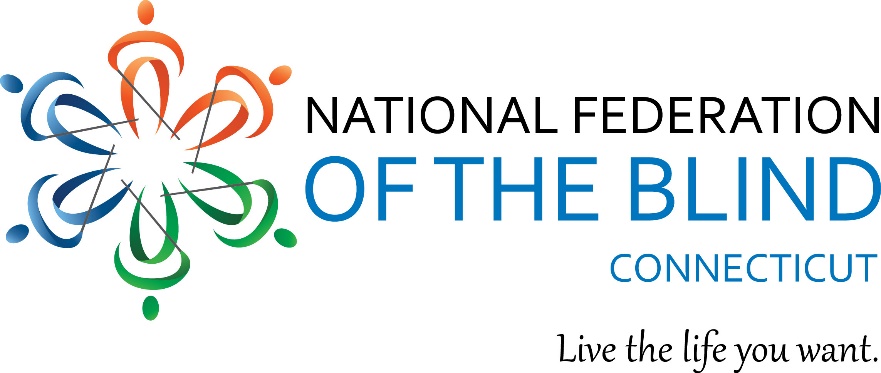 Vendor Registration Form51st Annual State ConventionFriday, November 4, 2022Set-up from 6:00 to 7:00 PMRoom Open from 7:00 to 11:00 PMDear Vendors. Our 51st state convention will be held at:   Sheraton Hartford South, 100 Capital Boulevard, Rocky Hill, CT Plan to join us!Excellent exposure for your business!Hosting a vendor table is an opportunity to highlight your products and services. There is limited vendor space, so get your reservations in early! Vendor registration includes a table, 2 chairs and electricity (if you need it). We ask that each vendor contribute a door prize for our State Convention. Business Name: __________________________________________________________Contact Person: __________________________________________________________Address: ________________________________________________________________Telephone: ______________________________________________________________E-mail: __________________________________________________________________Description of Exhibit: ______________________________________________________________________________________________________________________________Do you require electricity? __________________________________________________Description of donated item for door prize: ____________________________________Please return this form to:National Federation of the Blind of CT111 Sheldon Road, Unit 420, Manchester, CT 06045